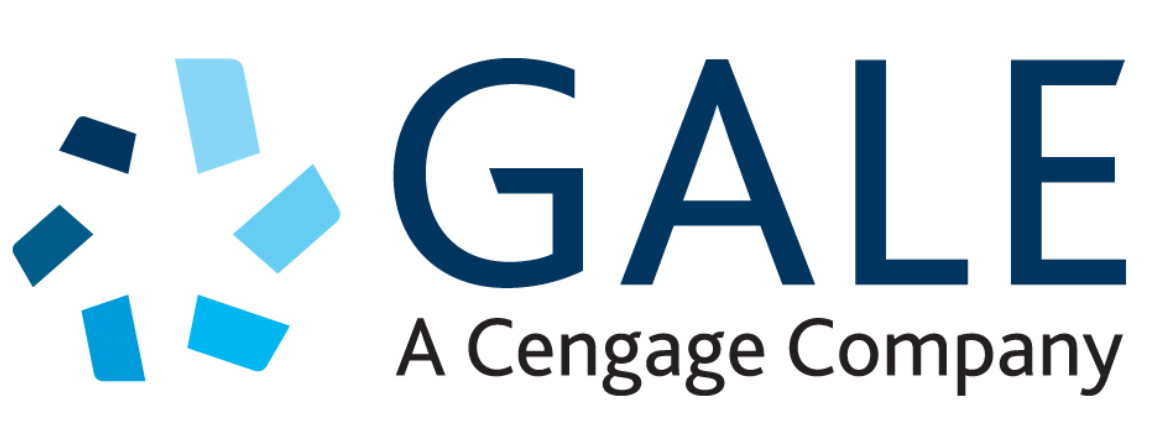 POSITION DESCRIPTION Name:	Job title:	Sales Representative – Gale (QLD)Date:	April 2017Department:	Gale, InternationalReports to:	Sales and Marketing Director, Gale – Australia and New ZealandBasic purpose:The Sales Representative – Gale will sell and promote Gale subscription, archives and eBook products to Librarians and academic faculty members within school, university, State and public libraries within a designated territory and provide after sales support as required. Principal accountabilities:Main contacts:Internal:	Sales and Marketing Director, ANZ – Gale; Regional Director, MEA and ANZ, Gale International; SVP, Managing Director Gale International; VP - Higher Education; Head of Marketing, Gale sales team, Research Collection Specialist, Electronic Sales and Support Representative, Gale Marketing and Sales Specialist, Customer Service, Accounts Receivable, Finance and Shipping; Gale InternationalExternal:	Librarians and academic faculty members within school, university, State and public librariesEducation / Qualifications / Experience:Undergraduate degree with a major in HumanitiesProven sales experience and success in the academic libraries sector or academic publishingDrivers licencePolice checkCengage Core Competencies:Speed:  Proactively gets things done quickly, with a high quality of work.  Overcomes barriers and continually finds ways to be more efficient.Focus:  Identifies core business problems and opportunities; seeks and proposes solutions while avoiding distractions.  Persists through achieving deliverables.Collaboration:  Committed to helping others be successful; partners with key organisational stakeholders, individuals and teams outside own functional area to promote business alignment.Key Outcome and Area% of Total JobObjectives and TasksCore CompetenciesStandardsSelling activities and new opportunities30%Actively source new business through calling and relationship building to develop further sales and marketing opportunities in conjunction with the sales and marketing departments.Develop effective relationship strategies with current users through customer visits and regular client contact in order to ensure consistently high renewal rates for the Gale online subscription products.Utilise technology and multimedia as part of the sales process.  This includes using Microsoft Word, Excel, PowerPoint, Outlook, Customer Relationship Management System, websites and other Cengage technologies developed for use with specific products. Monitor competitor activities and developments and act or counteract in the appropriate manner.Through effective relationships with US product developers, contribute to the ‘localisation’ of products to ensure stronger sales opportunities.Effectively manage customer relationships and expectations with all key accounts.Use effective selling techniques when promoting our resources to close the business.Meet set sales targets.Excellent written and spoken communication skillsEffective time management skillsProduct and market knowledgeExcellent understanding of the sales processProven problem solving skills with keen attention to detail and follow throughAbility to work towards and meet deadlinesSkilled and systematic use of Microsoft Office applications, including Word, Excel, Outlook and data base managementAbility to prioritise tasksStrong organisational and time management skills Ability to work independently and as part of a teamBusiness acumenNew businessRevenue growthEnjoy communicating and problem-solvingActively contribute towards revenue generation and cost containment Contribution to key sales resultsCustomer-first focusMeeting deadlinesProduct knowledgeSubscriptions, archives and eBooks sales to Librarians and Academics within a designated territory30%Have a thorough knowledge and understanding of the Gale product portfolio in all product formats. Research and become familiar with the major information needs of undergraduate students and English literature students and scholars in Australia. Match needs and collections and sell Gale’s databases, archives and eBooks to Academic libraries in Australia.An understanding of electronic database products and their purposeAn excellent understanding of English Literature and how it is studied in AustraliaProduct and market knowledgeExcellent understanding of the sales processAbility to understand customer’s needsResearch skillsEstablish and maintain effective relationshipsProduct and competitor knowledgeCustomer feedbackActively contributes towards revenue generation, revenue growth and cost controlRevenue growthNew businessContribution to key sales resultsEmbraces Cengage core values and competenciesAdherence to Cengage policies and proceduresEffective working relationshipsSubscription renewalAdministrative duties5%Manage territory effectively through the use of a customer database.  Regularly maintain territory records, keep track of all sales, and ensure records are coded correctly.  Submit updated forecast reports weekly in a timely manner.Submit monthly expenses in a timely manner including American Express invoices.Produce forecast reports and other management reports when requested. Excellent administration and organisational skillsExcellent written and verbal communication skillsEffective time management skillsHighly developed computer skillsMeticulous attention to detailAbility to work towards and meet deadlinesUp to date territory recordsAccurate and up to date customer information Conscientiousness, persistence and reliability in record maintenance and communicationAdherence to policy and proceduresMeeting deadlinesConcur reports submitted in a timely mannerQuality and timeliness of reports generatedForecasts providedCustomer support 10%Represent Gale at academic speciality conferences where the Gale products match the conference topics. Identify and attend key conferences and exhibitions where our product range can be displayed and sold.Assist customers to expose online resources to their users and patrons.Anticipate and support external customers’ needs. Excellent written and spoken communication skillsExcellent presentation skillsAbility to listen and anticipate customer’s needsEstablish and maintain effective relationships with internal and external customersExcellent telephone manner A willingness to help othersAbility to build rapportCustomer feedbackConference attendanceProactive problem-solvingProactive working relationshipsFriendly, proactive communicationAbility to build rapportEmbraces Cengage core values and competenciesApproachabilityTeamwork and communication10%Anticipate and support internal customers’ needs. Actively participate in organised meetings.Excellent communication skillsAn understanding of business practicesExcellent interpersonal skills with the ability to build relationshipsFriendly, proactive communicationAbility to build rapportGoing the extra mile to achieve the best possible outcomeShow respect for othersContinuous Improvement 10%Supports Continual Improvement processes throughout the entire project including supporting Project Managers during the audit process.Seek opportunities to enhance documentation, processes and supported systems to improve processes and procedures.Keep abreast with the continual changes in your field of expertise including any digital and technology developments.  Share knowledge with manager and team.Actively seek opportunities to extend and enhance personal knowledge and skills in order to better support customers and colleagues.Problem-solving abilities with keen attention to detail and follow throughA willingness to support and help othersContinuous improvement and improved efficiencySelf-initiated training and development of knowledgeDemonstrated initiative for issue resolution and new ideas to add value to usersParticipation and contribution of processes improvement projectsA positive attitude to problem-solving Workplace Health and Safety5%Be aware of duty of care and act in a safe manner.Ensure all company WH&S policies and procedures are adhered to.Be familiar with property security, first aid and fire emergency procedures.Report any hazardous situations, incidents or accidents and take immediate action if applicable to reduce risk of injury.Participate in WH&S investigations when required.Ability to follow policies and proceduresAbility to use initiative and take responsibility WH&S awareAnalytical and problem-solving abilities Adherence to WH&S policies and proceduresIncreased WH&S awarenessA positive attitude to WH&SReduction of number of WH&S incidents